EWRT 1A  Composition and Reading Honors 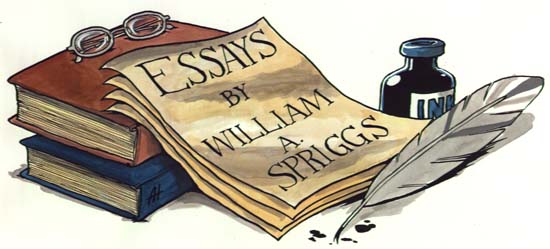 Tuesday /Thursday 1:30-3:45  Section 7H Instructor:	Julie PesanoPhone:	(408) 864-8653 E-mail Address: pesanojulie@fhda.edu or jpesano@gmail.com (gmail a bit more reliable)Web Page: http://deanza.edu/faculty/pesanojulie/ewrt-1a.htmlOffice Locations: F61LOffice Hours: Tuesdays and Thursdays 4:00-5:00 (please let me know if you plan to stop by)				Or by appointmentTime/ Place: Tuesdays and Thursdays 1:30- 3:45 / ADM 103Required Texts: Mark Connelly The Sundance Writer 4th ed.		Frederick Douglass Narrative of the Life of an American Slave Belknap ed.Helpful Resources:  Writing and Online Tutoring Websiteshttp://faculty.deanza.fhda.edu/writingcenterhttp://owl.english.purdue.edu				ESL Websiteshttp://www.eslcafe.comhttp://www.englishclub.net/grammar				On Campus:Writing and Reading Center ATC 309 ext. 5860 www.deanza.edu/studentsuccess/writing-reading-center/Objectives: English Writing 1A is a five unit course in which the students will learn the techniques and practice of expository and argumentative writing based on personal experience and observation, critical reading, and critical thinking.  Specifically, students will:	1.Create topic sentences to unify and focus paragraphs             2.Create a thesis to unify and focus essays      	3.Use specific and concrete details to support a thesis	4.Organize those details in a coherent logical pattern related to the thesis	5.Create introductions, transitions, and conclusions	6.Use various rhetorical modes (description, narration...)	7.Use correct grammar and diction	8. Edit student's papers	9. Read and analyze a variety of college-level texts, predominantly expository.Honors level work: Congratulations on challenging yourself with an honors level writing class! You are the best and brightest at De Anza, so the evaluation and expectation is not just that you complete more quantity of work but more quality of work - that means insightful participation in class discussion, excellent attendance, and exceptional quality on assignments.Grading: You are required to complete all assignments.  Formal Essays are due at the beginning of the class period on the due date.  Late papers will be penalized 5 points for half a week late, 10 points for a week and every week after (in other words, turn in your papers on time!) Absence, sickness, computer issues, etc. are not an excuse. Late papers will be graded and returned late.  In addition there will be no make-ups for quizzes. A final grade for the course will be assigned on the basis of performance in the following areas:	Formal Essays: 1 and 3= 10% 2 and 4= 20%	Grammar Presentations: 10%Quizzes: 10% (no make up)	Class Participation: 10% (see below)Final Exam: 10% (Based on Narrative of the Life of an American Slave)Extra Credit: You will be allowed 1 maximum extra credit worth a quiz grade (5 points). Read any essay in The Sundance Writer which is not already assigned for class readings and answer the questions below. Submit any time throughout the quarter.Scale: 97-100%=A+, 93-96%=A, 90-92%=A-, 87-89%=B+, 83-86%=B, 80-82%=B-, 77-79%=C+, 70-76%=C, 67-69%=D+, 63-66%=D, 60-62%=D-, 59% and below=F *Please respect the evaluation process and do not ask me to give you a higher grade if your work does not merit it. (Thanks!)Attendance:	*** All students must attend the first  week of class to secure their position in the class.Participation: Participation means Being in your seat, ready to work at 1:30;Being actively engaged in what is going on in the classroom;Taking responsibility for your learning process in this class;Asking for help when you do not understand something;Working willingly and appropriately with your classmates in pairs and groups;Listening respectfully when others are talking;Doing the homework before you come to class;Not checking or answering your cell phone in class or leaving class to take a call.Plagiarism: Plagiarism is the use of ideas, facts, opinions, illustrative material, data, direct or indirect wording of another scholar and/or writer, professional or student, without giving proper credit.  If a student is found guilty of plagiarism, he/she will receive a zero for the assignment.Conduct: This is a college level class; therefore, you are not required by law to be here nor is the college required to allow you to remain in class if your behavior disrupts or impedes the educational process.  A disruptive student will be asked to leave class. Administrative follow-up may result. De Anza College will enforce all policies in the Standards of Student Conduct (see Course Schedule). Cell phones and tardiness are considered disruptive. 
 Please respect your classmate's opinions, participation, and opportunity for success and  please respect the work necessary to complete this course.  Need Money? De Anza’s Financial Aid Office, on the bottom floor of the Hinson Center (near Campus Police) gives out many scholarships and often has textbook grants of up to $100!The website is http:www.deanza.fhda.edu/financialaid/scholist.htm or contact Cindy Castillo (408)864-8403 or castillocindy@fhda.edu.  
Need Special Accommodations? Bring me the appropriate forms ahead of time, and allow a few minutes to discuss, and your needs will be met. Important Dates: (see http://www.deanza.edu/calendar/)Last day to drop for a refund 	October 8Last day to drop a class with no record of grade  October 8Last day to request P/NP grade 	October 20Last day to drop with a "W" 	November 17Thanksgiving Holiday		Thursday November 23 (No class)Welcome to the class. Please let me know if you have any questions. I encourage you to throw your heart into the learning, and the grade will follow. I look forward to working with and learning from all of you. JPEWRT 1AH Tentative Schedule Fall 2017 (T/R)All the readings come from Sundance Writer unless specified.Please have all readings complete before coming to class that week.Week 1 9/26-9/28	Introduction to ClassReading Assignment: Why Write? 1-8 The Writing Process 11- 20 The Writing Context  22-44			                                  & Becoming a Critical Reader 251-260			Sample QuizWeek 2 10/3-10/5	Reading Assignment: Description 261-305					Focus on "Unforgettable Miss Bessie” by Carl T. Rowan 292-296Outline #1 due 10/3	 Typed          Fragments and Run-ons 856-861			Quiz on Readings 10/5Week 3 10/10 -10/12	Reading Assignment: Example 358-399			        Focus on "Mexicans Deserve More Than La Mordida” by Jose Rodriguez 377-380					 Faulty Parallelism 861-864Paper #1 due 10/10  (Bring 2 copies!)  Quiz on Readings 10/12Week 4   10/17-10/19	Reading Assignment: Commas 885-890Outline #2 due 10/17 Typed        				Quiz on Readings 10/19Week 5  10/24-10/26	Reading Assignment: Comparison and Contrasting 442-486					Focus on "Chinese Space, American Space" by Yi-Fu Tuan  459-461Paper #2 due 10/24  (2 Copies!)        			Adjectives and Adverbs 883-884			 Quiz on Readings 10/26Week 6  10/31-11/2	Reading Assignment: Process 487-539			Focus on “Fender Benders: Legal Do's and Don't's" by Armand D. Budish 509-513Outline #3 due Typed 11/2     		 Subject-Verb agreement and Pronoun agreement 864-871			Quiz on Readings 10/31	  	  Week 7 11/7-11/9     Reading Assignment: Pronouns 875-880Paper #3 due 11/9	 Quiz on Readings 11/7(In-Class)Week 8 11/14-11/16    Reading Assignment: Argument and Persuasion 642-706					Focus on "In Praise of the ‘F’ Word” by Mary Sherry                                      Commonly Confused words 909-914			Quiz on Readings 11/14Week 9 11/21 -11/23    Thanksgiving Holiday – No Class 11/23			Reading Assignment:  Narration 306-357   			Dangling and Misplaced Modifiers 880-882					 Quiz on Readings 11/21Week 10 11/28-11/30	   Reading Assignment: 				Narrative of the Life of an American Slave by Frederick Douglass 23-88Outline #4 due Typed 11/30				Quiz on Readings 11/28Week 11 12/5 - 12/7      Reading Assignment: 				Narrative of the Life of an American Slave by Douglass 89-153Paper #4 due 12/7 (2 Copies!)    			Quiz on Readings 12/5Week 12   12/12	 LAST ClASS!                          Final Exam -  Tuesday  12/12 1:45-3:35		  Turn in Final Revision of Essay #4 12/12